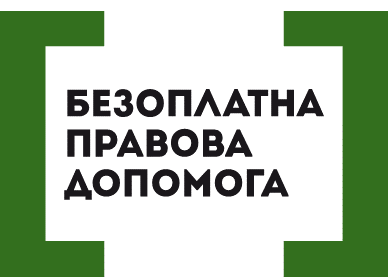 ПРАВОМІРНІСТЬ ЗАСТОСУВАННЯ НАДУРОЧНИХ РОБІТНадурочні роботи, як правило, не допускаються. Надурочними вважаються роботи понад встановлену тривалість робочого дня.Відповідно до Кодексу законів про працю України надурочні роботи не повинні перевищувати для кожного працівника чотирьох годин протягом двох днів підряд і 120 годин на рік. Власник або уповноважений ним орган повинен вести облік надурочних робіт кожного працівника.Надурочні роботи можуть провадитися лише з дозволу виборного органу первинної профспілкової організації (профспілкового представника) підприємства, установи, організації.Власник або уповноважений ним орган може застосовувати надурочні роботи лише у виняткових випадках, що визначаються законодавством:1) при проведенні робіт, необхідних для оборони країни, а також відвернення громадського або стихійного лиха, виробничої аварії і негайного усунення їх наслідків;2) при проведенні громадських необхідних робіт по водопостачанню, газопостачанню, опаленню, освітленню, каналізації, транспорту, зв'язку - для усунення випадкових або несподіваних обставин, які порушують правильне їх функціонування;3) при необхідності закінчити почату роботу, яка внаслідок непередбачених обставин чи випадкової затримки з технічних умов виробництва не могла бути закінчена в нормальний робочий час, коли припинення її може призвести до псування або загибелі державного чи громадського майна, а також у разі необхідності невідкладного ремонту машин, верстатів або іншого устаткування, коли несправність їх викликає зупинення робіт для значної кількості трудящих;4) при необхідності виконання вантажно-розвантажувальних робіт з метою недопущення або усунення простою рухомого складу чи скупчення вантажів у пунктах відправлення і призначення;5) для продовження роботи при нез'явленні працівника, який заступає, коли робота не допускає перерви; в цих випадках власник або уповноважений ним орган зобов'язаний негайно вжити заходів до заміни змінника іншим працівником.Статтею 63 КЗпПУ залучати до надурочних робіт забороняється вагітних жінок і жінок, які мають дітей віком до трьох років; осіб, молодших вісімнадцяти років; працівників, які навчаються в загальноосвітніх школах і професійно-технічних училищах без відриву від виробництва, в дні занять.Законодавством можуть бути передбачені і інші категорії працівників, що їх забороняється залучати до надурочних робіт.Жінки, які мають дітей віком від трьох до чотирнадцяти років або дитину-інваліда, можуть залучатись до надурочних робіт лише за їх згодою. Залучення інвалідів до надурочних робіт можливе лише за їх згодою і за умови, що це не суперечить медичним рекомендаціям.Порушують ваші права? Ви потребуєте допомоги в судах,  і не маєте грошей на адвоката  - звертайтеся в Богодухівський місцевий центр з надання безоплатної вторинної правової допомоги, який працює з понеділка по п'ятницю з 08-00 до 17-00,  за адресою: м. Богодухів,                            вул. Покровська, 5. тел. (05758) 3-01-82, 3-03-25.Єдиний телефонний номер системи безоплатної правової допомоги                                      0-800-213-103 (безкоштовно зі стаціонарних та мобільних телефонів).